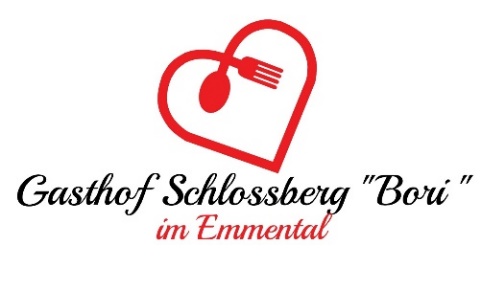 Familien-Zimmer (2 bis 4 Personen)Das Zimmer verfügt über zwei Schlafzimmer, Badezimmer mit Dusche/WC, Haarfön, Wohnraum mit Sofa, Fernseher, Kaffeemaschine/Minibar und WLAN.Preise	CHF 240.— pro Nacht 	CHF 200.— pro Nacht als Dreibettzimmer 	CHF 160.— pro Nacht als DoppelzimmerDoppelzimmer mit Queensize bed
Das Zimmer verfügt über ein Schlafzimmer, Badezimmer mit Dusche/WC, Haarfön Fernseher, Kaffeemaschine/Minibar und WLAN.Preise	CHF 145.— pro Nacht 	CHF   92.— pro Nacht als EinzelzimmerSuperior-Doppelzimmer
Das Zimmer verfügt über ein Schlafzimmer, Badezimmer mit Dusche/WC, Haarfön, Schlafsofa, Fernseher, Kaffeemaschine/Minibar und WLAN.Preis	CHF 148.— pro Nacht 	CHF   95.— pro Nacht als EinzelzimmerDeluxe-Doppelzimmer
Das Zimmer verfügt über ein Schafzimmer, Badezimmer mit Dusche/WC, Haarfön, Wohnraum mit Schlafsofa, Fernseher, Kaffeemaschine/Minibar und WLAN.Preis	CHF 148.— pro Nacht 	CHF   95.— pro Nacht als Einzelzimmer
Auf Wunsch Benutzung Küche, Pauschalpreis Chf 30.--Die Preise verstehen sich pro Tag und beinhalten ein reichhaltiges Frühstücksbuffet, Kurtaxe, Service, die gesetzliche Mehrwertsteuer und Parkplatzbenutzung.Halbpension-Zuschlag (mit 3-Gang Menu)Erwachsene		CHF	40.--Kinder bis 16 Jahre	CHF	15.-- 	oder KindermenüFamilieBabybetten
Kinder bis einschließlich 4 Jahre zahlen nichts für die Übernachtung in einem verfügbaren Kinderbett.Zustellbetten
- Kinder ab 3 Jahren bis 6 Jahre zahlen CHF 20.00 pro Person und Aufenthalt 
  für die Übernachtung in einem verfügbaren Zustellbett.

- Personen ab 7 Jahre und älter zahlen CHF 40.00 pro Person und Nacht für 
  die Übernachtung in einem verfügbaren Zustellbett.
Zimmerbezug / AnnullierungZimmerbezug garantiert ab 15.00 Uhr. Zimmerfreigabe bis spätestens 11.00 Uhr.
Bis zu 3 Tage vor der Anreise können Gäste kostenfrei stornieren. Der Gast zahlt im Falle einer Stornierung in den 3 Tagen vor der Anreise einen Betrag in Höhe der ersten Nacht.ZahlungsmöglichkeitenBar, Maestro, Eurocard/Mastercard, Visa, Diners Club, American Express.AnfahrtDer Gasthof befindet sich an der Hauptverkehrsachse Bern-Langnau-Luzern. Auffahrt P Bori. Es sind genügend Parkmöglichkeiten vorhanden. 